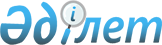 О внесении изменения в постановление Правительства Республики Казахстан от 29 октября 1998 года N 1108Постановление Правительства Республики Казахстан от 17 января 2003 года N 47      Правительство Республики Казахстан постановляет: 

      1. Внести в постановление Правительства Республики Казахстан от 29 октября 1998 года N 1108 "О штатной численности аппарата Центральной избирательной комиссии Республики Казахстан" следующее изменение: 

      в пункте 1 цифры "23" заменить цифрами "39". 

      2. Настоящее постановление вступает в силу с 1 января 2003 года.       Премьер-Министр 

      Республики Казахстан 
					© 2012. РГП на ПХВ «Институт законодательства и правовой информации Республики Казахстан» Министерства юстиции Республики Казахстан
				